      FEDERAL UNIVERSITY OF JUIZ DE FORA – UFJF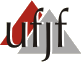 Organizational Knowledge Management Center – CGCOAcademic Management Integrated System–SIGACDARA-COORDINATION OF ACADEMIC AFFAIRS AND RECORDS UNIVERSITY CAMPUS–SÃOPEDRO – JUIZDEFORA-MG         ZIP CODE 36036-900  CNPJ21.195.755/0001-69 E-mail cdara@ufjf.edu.brACADEMIC RECORDEnrollment no.:			Name:	                                                      			Date of Birth:dd/mm/aaaaMother’s Name:	Father’s Name:Place of Birth: Cidade/Estado			Nationality:			                                                                 CPF Number:			Course: Código do curso – Nome do curso e outras informações, se houver.Locality: Nome da Faculdade, ou do Campus, quando for o caso.Program Accreditation:   Exemplo: Ministerial Order No. 625/2001 – SERES/MEC on 28/03/2001 – D.O.U. published on 02/04/2001, section 1, page 20.	Level: 								Course time: Ex.: Evening	Admission Procedure: Entrance Examination, SISU Entrance Examination, Pism etc. Incluir outras informações caso haja.Total Points: 000.00						Rating:00Academic Performance Index:00.00Curriculum:							Status: Active or CompletedSecondary Program: Escola XXXX XXXXXConclusion of the Secondary Program: 2009   			City:    Nome de cidade – Estado abreviado, País	Enrollment no.:		    Name: 					Date of Birth: dd/mm/aaaa[Se precisar, copiar as linhas da tabela acima quantas vezes forem necessárias para a quantidade de disciplinas registradas e substituir pelos dados que constam no documento original.][Termos Mais Usados para “Course Status”: Aprovado: PASS; Reprovado por nota: FAIL (GRADE); Reprovado por falta: FAILURE FOR NON-ATTENDANCE (FNA); Equivalências: EQUIVALENCIES; Aproveitamento Interno: CREDITS REAPPLIED; Aproveitamento Externo: CREDIT TRANSFER; Trancamento: WITHDRAWAL; Matrículado: ENROLLED]             TOTAL: 00h.......................................................................................................................................................................PARTICIPATION IN MONITORING: DATA STRUCTURE Iin the period from:00/00/0000 to 00/00/0000, integrating 00 hours in the subject(s):code – name of the subjectcode – name of the subjectNOTE: Semester (1) First Term (2) Winter Intensive (3) Second Term (4) Summer Intensive                                                                     EQUIVALENCES# 	Equivalent courses							1 	CSO001		 SOCIOLOGY I2	CSO001		 SOCIOLOGY I                                                                                               OPTIONAL COURSE LOAD                                                                       Year                   Sem              Course loadTOTAL:BA in History Emphasis in Historical HeritageParticipation in undergraduate international exchange program in the Universidad de Salamanca(Spain) from the first semester of to the second semester of 2018YearSemesterCourse DescriptionCourse DescriptionGradeCourse StatusHours20131BIO008GV  INTRODOCTION TO XXXX90Pass6020131DDC133   MANAGEMENT OF XXXX10Fail (grade)602013100Fail (FNA)602013380Pass602014100Withdrawal602014300Enrolled602014300Enrolled602014300Enrolled60[Nome do subgerente]Assistant Manager of Academic Records[Nome do Coordenador]Coordinator of Academic Affairs and Records